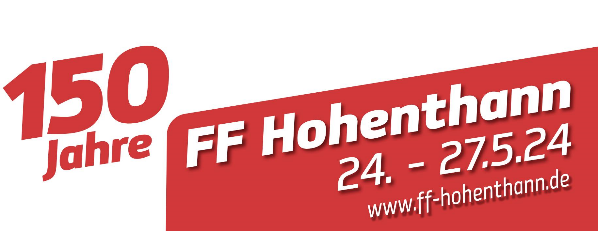 Termine FF Hohenthann 202423.März 10:30Uhr 		 Fototermin Am Schlosshof  (Ausweichtermin bei Regen30.3.24)6.April 17:30Uhr		Schönwetterbitten Treffpunkt Gerätehaus29.April ca.17:Uhr		Herrichten fürs Maifest30.April 8:00Uhr		Maibaum umlegen->Maifest beginn ab 16:00Uhr->Baum aufstellen 17:00Uhr4.Mai  18:15Uhr		Treffpunkt am Gerätehaus Kirche um 19:00Uhr5.Mai 6:45Uhr			Gründungsfest FF Viecht Pflichttermin (wird mit Bus gefahren)12.Mai 7:15			Gründungsfest KLJB Schmatzhausen Pflichttermin18.Mai 7:00			Festzelt aufstellen min25Personen19-24.Mai			Gründungsfest aufbauen bitte Urlaub einplanen24.Mai 			Big Fire Party25.Mai 			Ehrenabend26.Mai 			Festsonntag27.Mai 			Mountain crew28.Mai 7:00Uhr		Gründungsfest Abbauen29.Mai 7:00Uhr		Gründungsfest Abbauen30.Mai 7:00Uhr 		Gründungsfest Abbauen30.Mai 			Fronleichnamsprozession9.Juni	7:00Uhr		Gründungsfest FF Obersüßbach (Höfen)23.Juni 7:45Uhr		Gründungsfest FF Altdorf7.Juli	7:00Uhr		Gründungsfest Arth13.Juli  			Auszug Bierfest17.Nov				Volkstrauertag13.Dez	 18:30Uhr		Jahresabschlussfeier